Publicado en Ciudad de México el 21/02/2024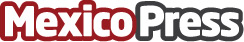 Sixbell VOC, cómo impulsar la satisfacción del cliente con análisis de datosEn esta era digital, las empresas luchan a diario por entender y responder eficazmente a las expectativas de sus clientes. El principal problema es la falta de herramientas adecuadas para analizar la enorme cantidad de datos generados. En este contexto, las soluciones VOC Analytics de Sixbell se presentan como un diferenciador clave en el mercadoDatos de contacto:Moisés HernándezTouchpoint Marketing+52 1 55 4488 4729Nota de prensa publicada en: https://www.mexicopress.com.mx/sixbell-voc-como-impulsar-la-satisfaccion-del Categorías: Nacional Inteligencia Artificial y Robótica Ciudad de México Innovación Tecnológica Consultoría http://www.mexicopress.com.mx